.                                                                          Osijek, siječanj 2023.KAZNENA DJELA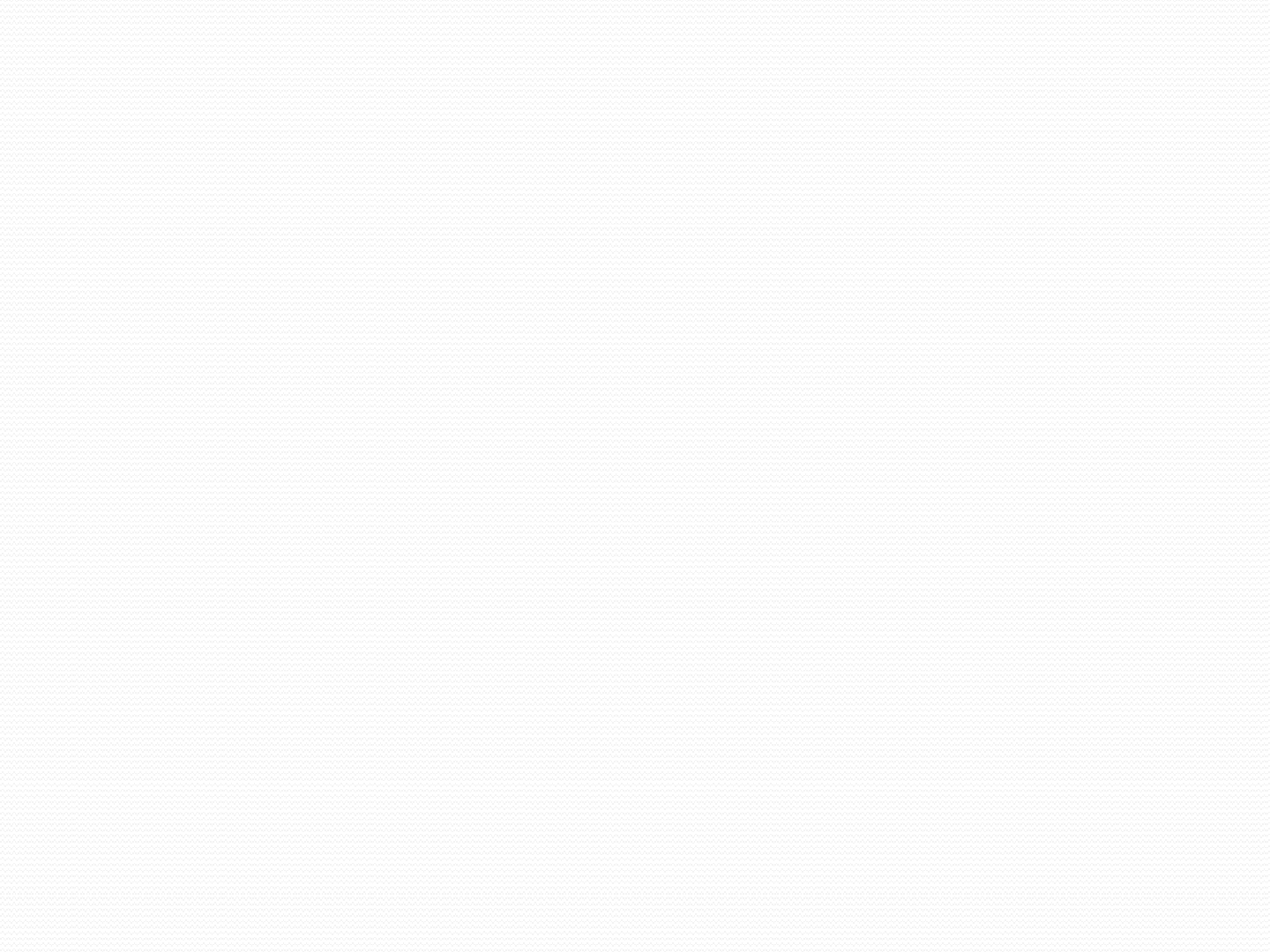 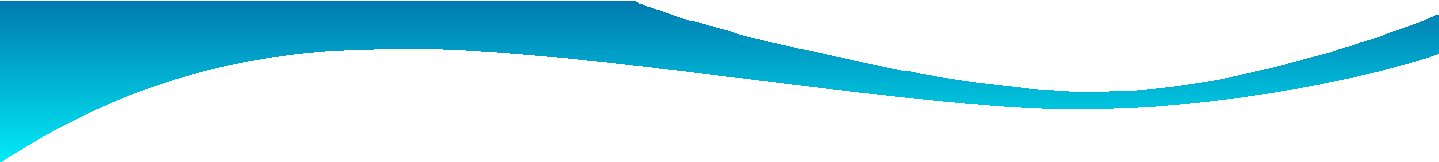 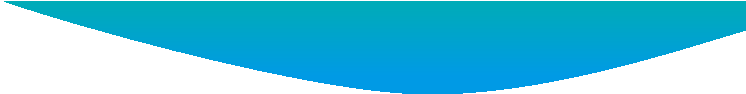 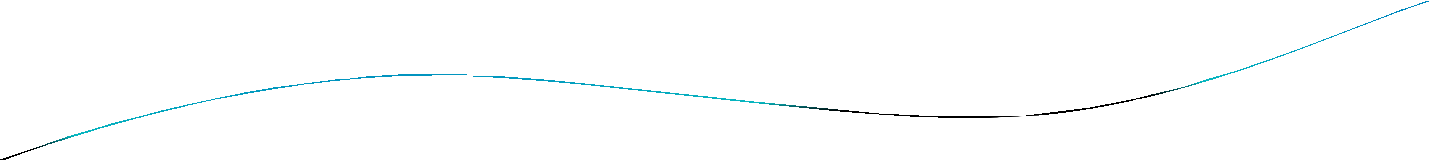 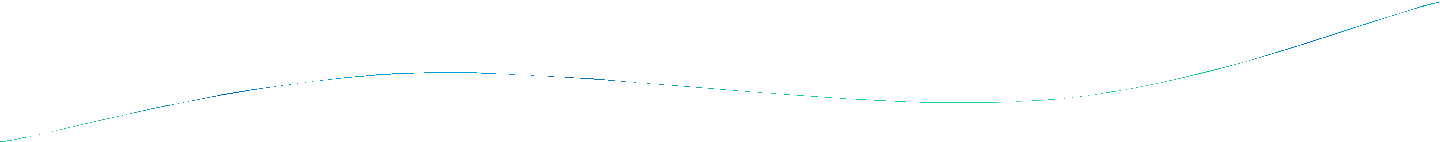 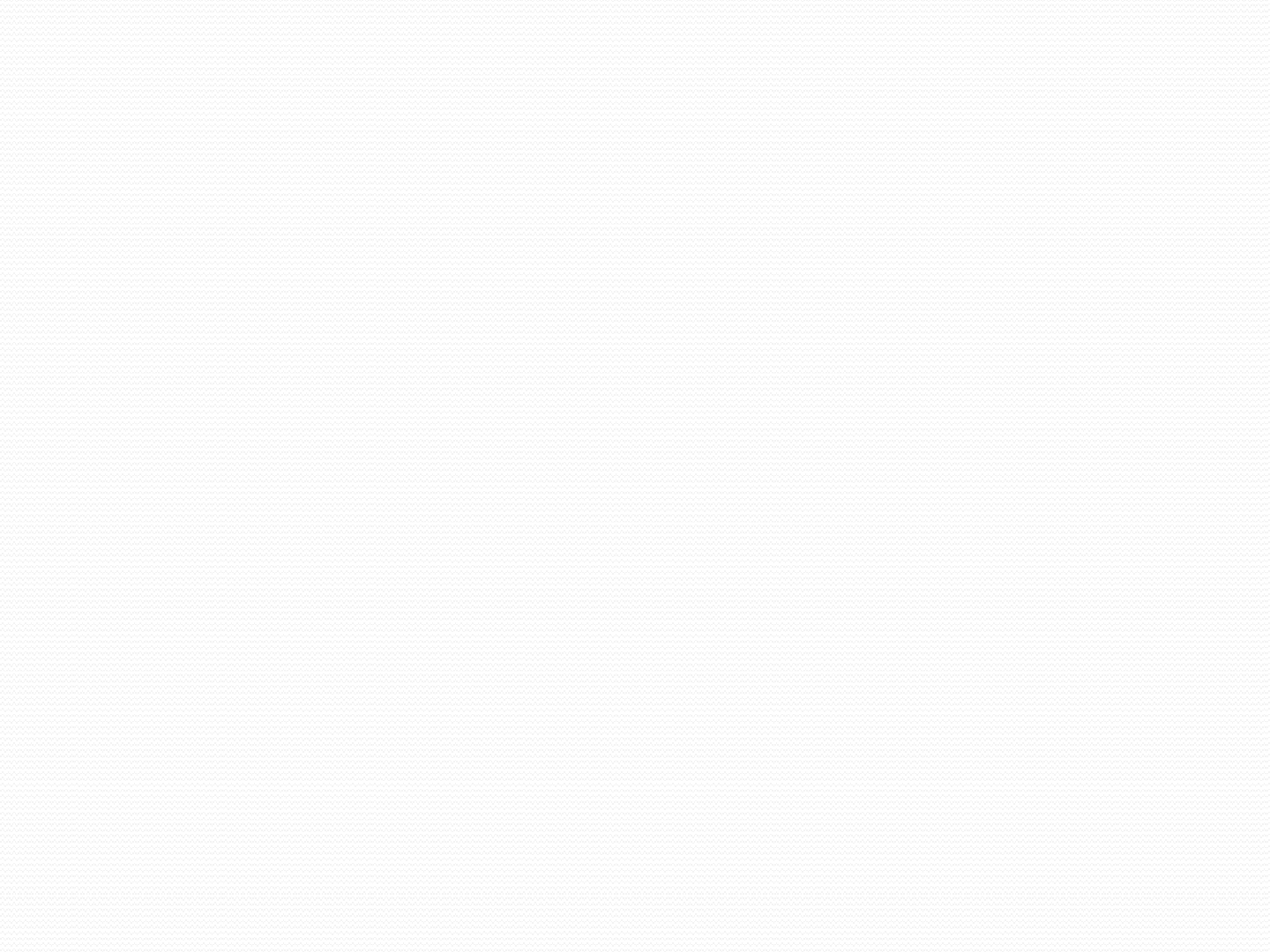 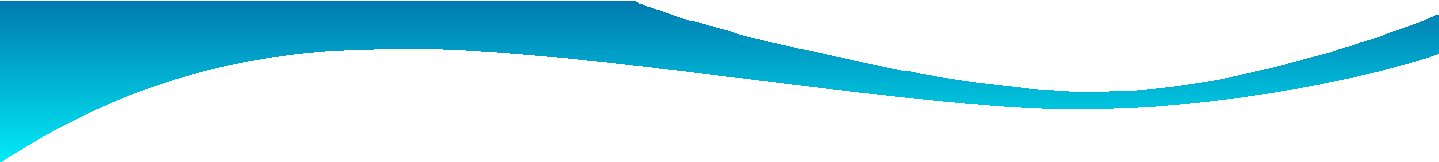 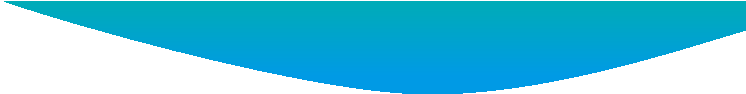 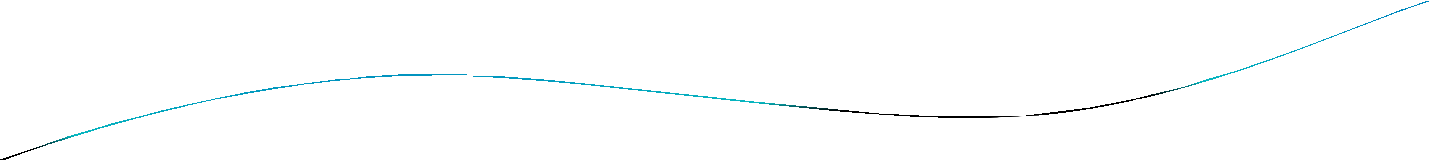 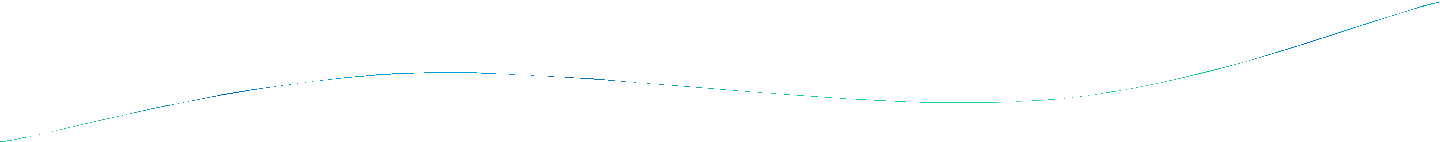 Tijekom 2022. godine Policijska uprava osječko - baranjska je evidentirala ukupno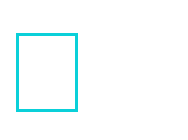 5.005 kaznenih djela, što je za 4,7 % više u odnosu na 2021. godinu, kada ih je evidentirano 4.781.Od ukupnog broja kaznenih djela, 3.715 su kaznena djela po službenoj dužnosti, što je 4,2 % više u odnosu na 2021. godinu dok je broj evidentiranih kaznenih djela po privatnoj tužbi 1.290, što je za 6,1 % više u odnosu na 2021. godinu.Ukupna razriješenost kaznenih djela po službenoj dužnosti je 80,6 %. Naknadna otkrivenost svih kaznenih djela je 72,6 %.Ukupna šteta nastala kaznenim djelima u 2022. godini je 50.455.064,00 kuna.Od ukupnog broja kaznenih djela po službenoj dužnosti broj kaznenih djela iz domene općeg kriminaliteta je 2.349, a razriješenost im je 71,1 %. Iz domene gospodarskog kriminaliteta je 792 kaznenih djela, a razriješenost im je 100,0 %, iz domene zlouporabe droga 231, a razriješenost im je 100,0 %, iz domene organiziranog kriminaliteta 109 kaznenih djela, a razriješenost im je 98,2 %, dok preostali broj kaznenih djela spada u domenu kibernetike, kaznenih djela u prometu i ratni zločini. OPĆI KRIMINALITET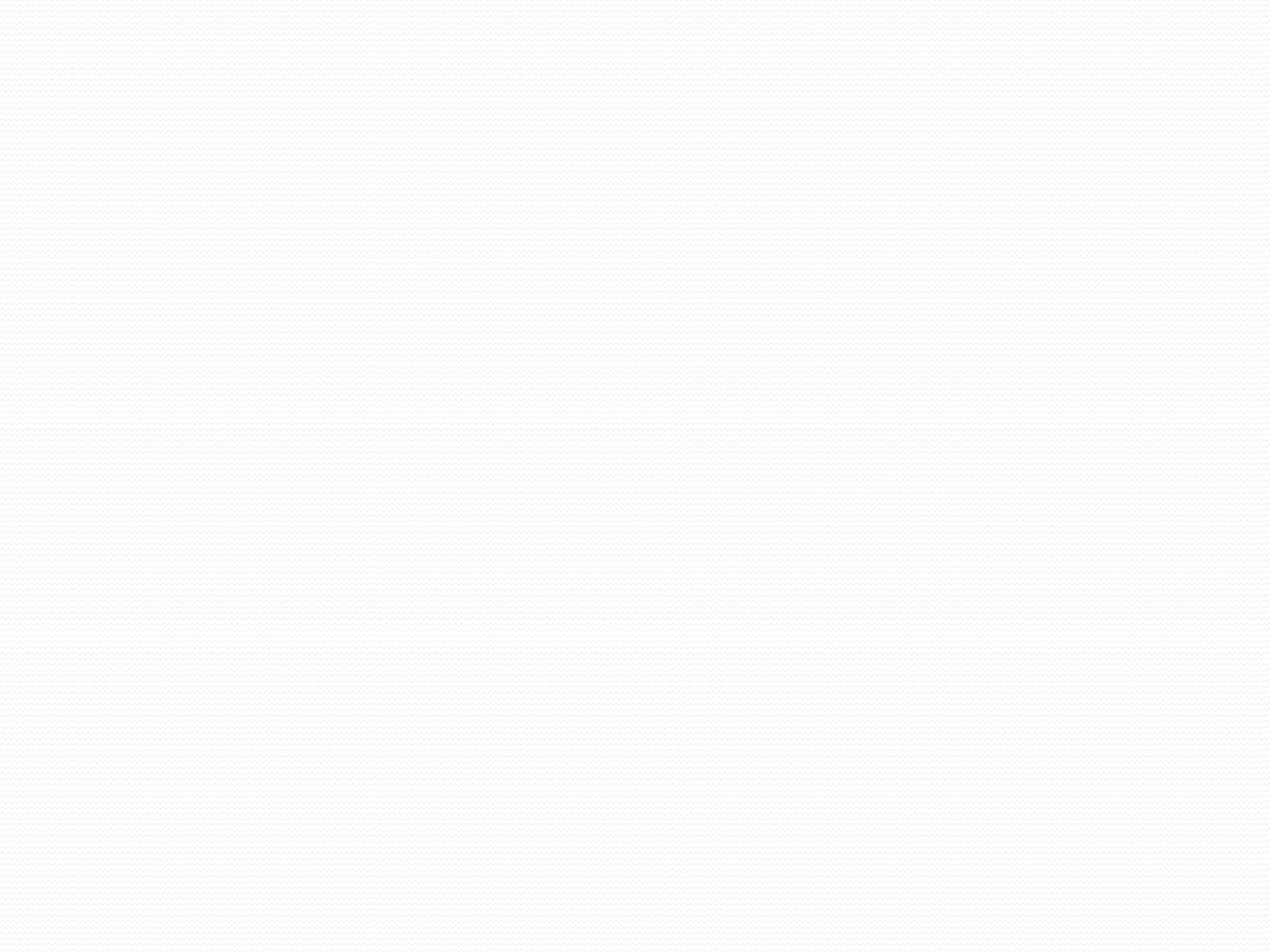 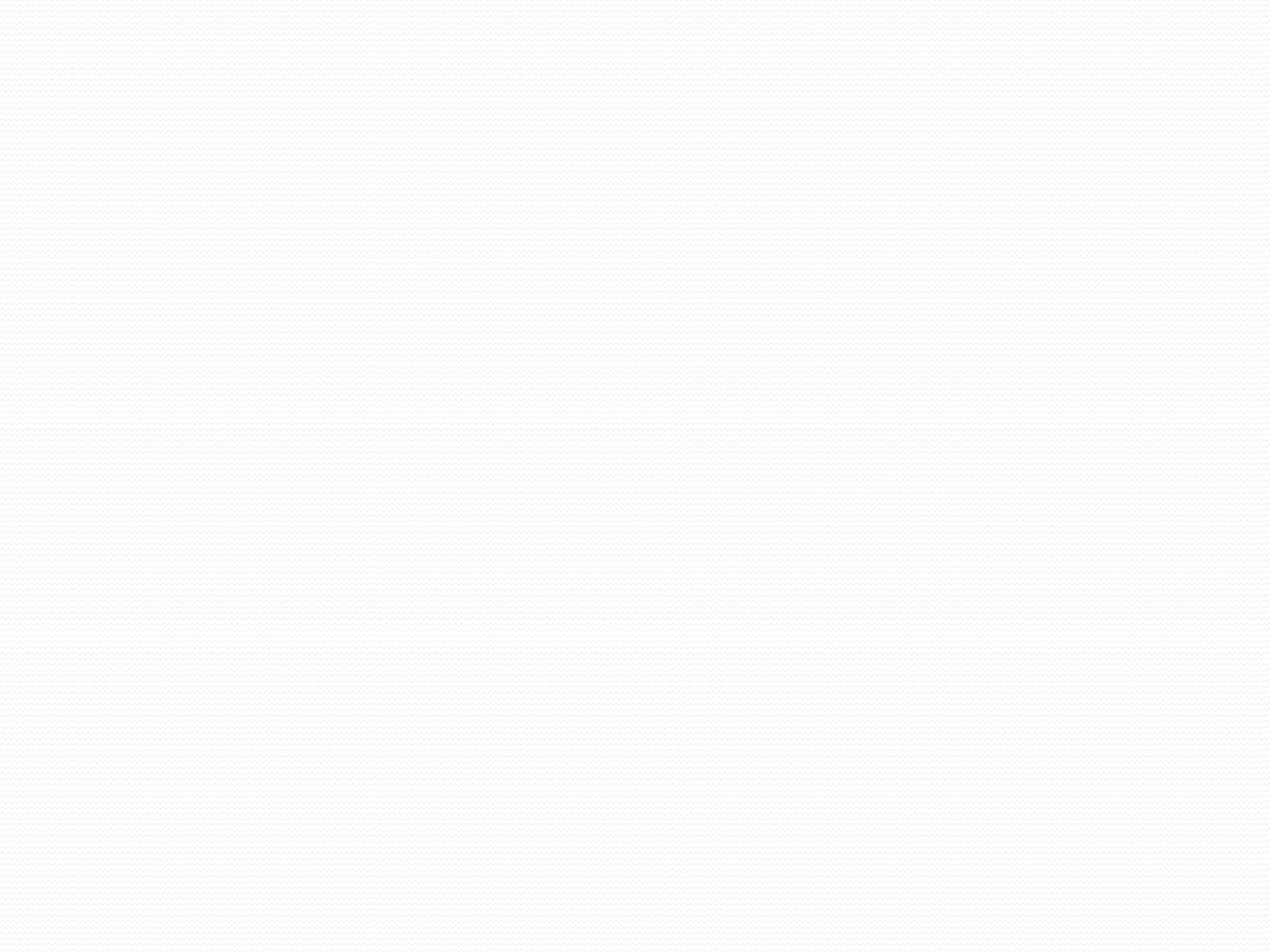 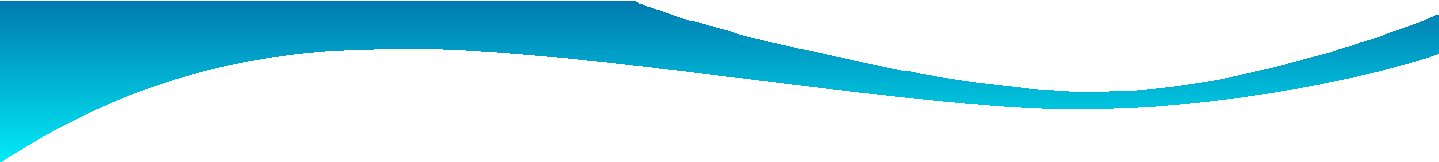 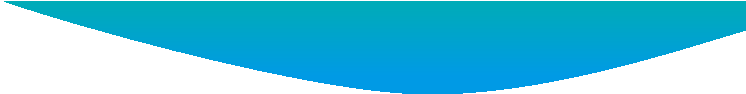 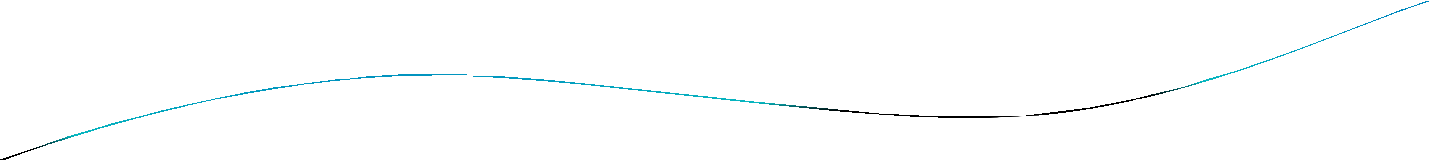 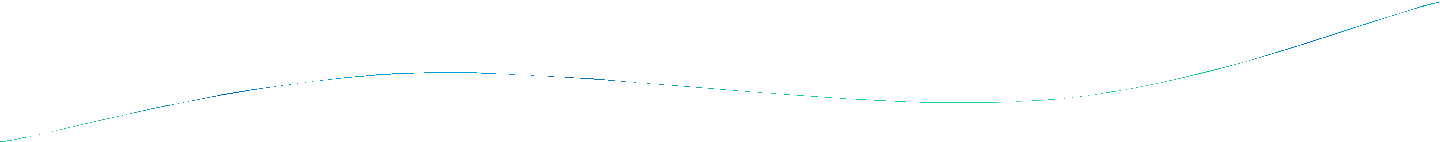 Od ukupnog broja kaznenih djela iz općeg kriminaliteta 2.349, najveći broj   su kaznena djela protiv imovine 1.235, čija je ukupna razriješenost 49,1 %.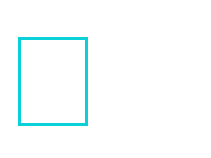 Najveći broj su kaznena djela teška krađa 461, s ukupnom razriješenošću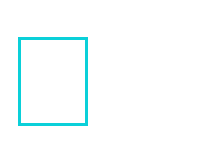 od 40,6 %, zatim krađe 473, s ukupnom razriješenošću od 52,0 %.Nadalje,	važno	je	napomenuti	da	je	ukupan	broj	razbojništava 18,	a razriješeno ih je 55,6 % te razbojničkih krađa 5, koje su razriješene  80 %.Evidentirana su 153 kaznena djela protiv života i tijela, a najveći broj je kaznenih djela tjelesne ozljede 89, zatim teške tjelesne ozljede 55. Od najtežih kaznenih djela, evidentirana su 2 ubojstva i 3 ubojstva u pokušaju koja su razriješena 100 %, a ukupna razriješenost kaznenih djela protiv života i tijela je 93,5 %.ORGANIZIRANI, KRIMINALITET DROGA, GOSPODARSKI KRIMINALITET I KIBERNETIKA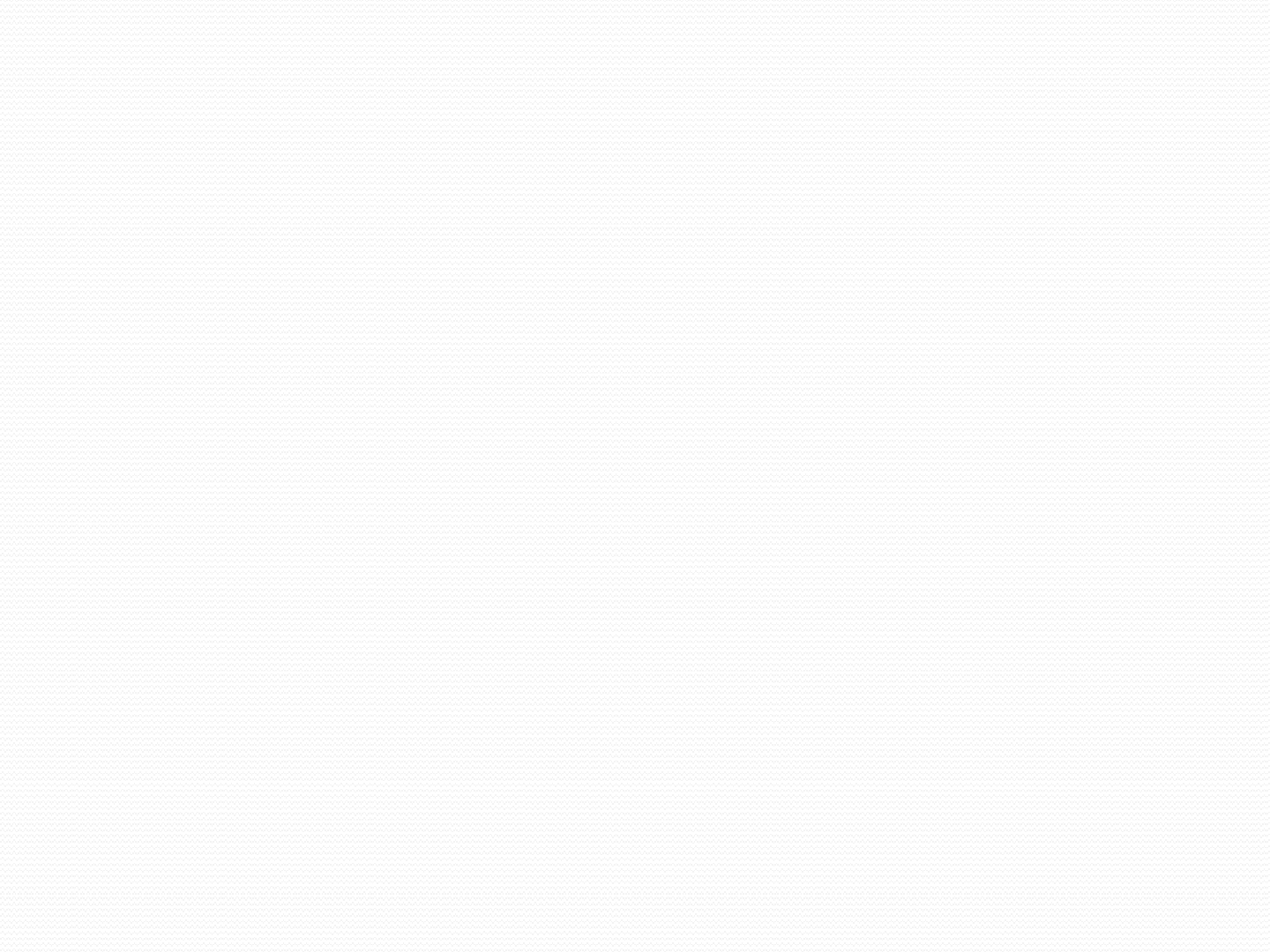 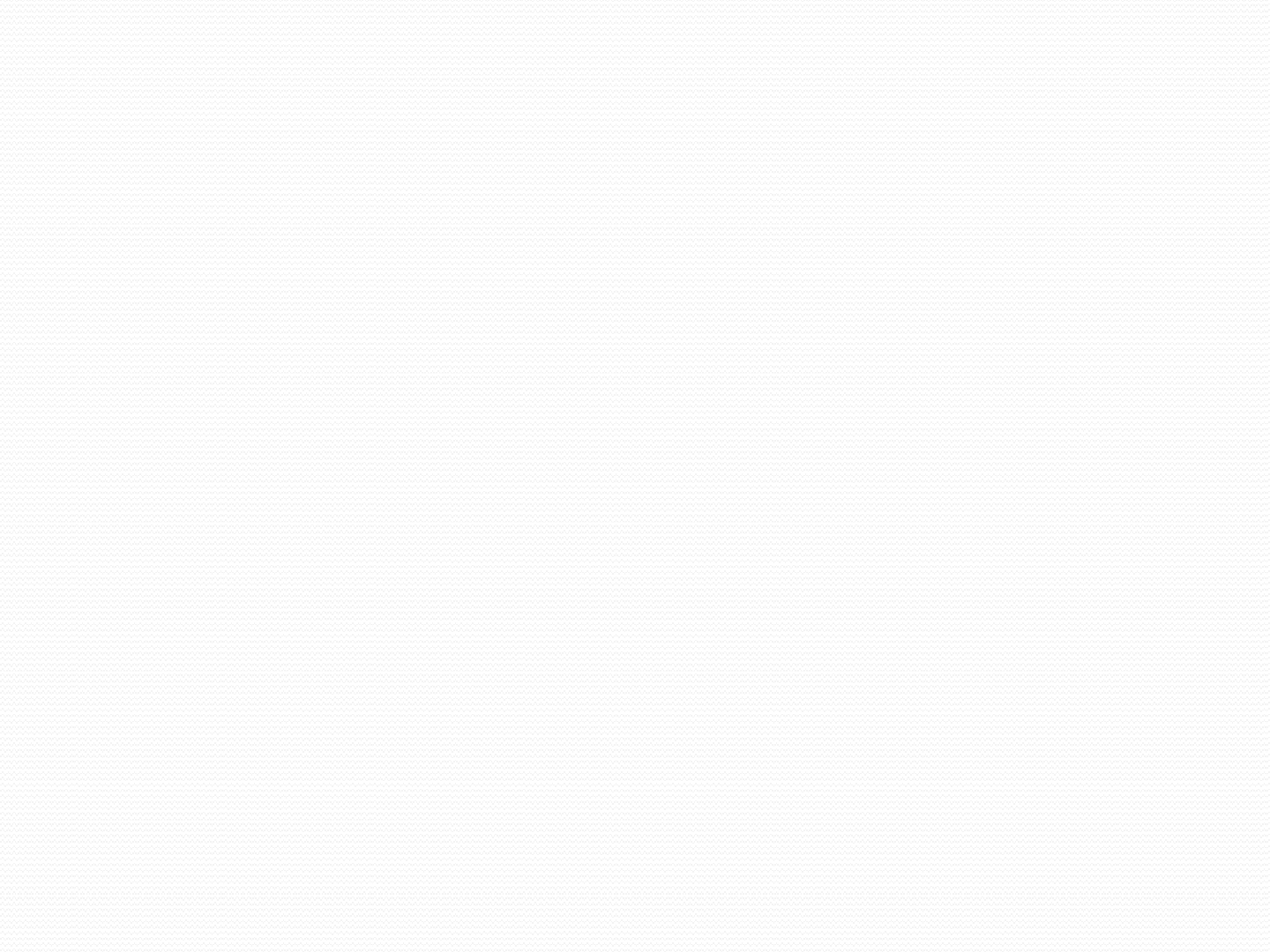 Iz domene organiziranog kriminaliteta najviše je evidentiranih kaznenih djela nedozvoljena trgovina 57, zatim nedozvoljeno posjedovanje, izrada i nabavljanje oružja i eksplozivnih tvari 25 te 10 kaznenih djela iznude, a ukupna razriješenost im je 98,2 %.Iz domene zlouporabe droga evidentirano je 231 kazneno djelo, a ukupna razriješenost im je 100,0 %. Evidentirano je 189 kaznenih djela neovlaštena proizvodnja i promet drogama i 54 kaznenih djela omogućavanje trošenja droga. Evidentirano je 792 kaznenih djela iz domene gospodarskog kriminaliteta, a najveći broj kaznenih djela je krivotvorenje službene ili poslovne isprave 390, zatim kaznena djela zlouporaba povjerenja u gospodarskom poslovanju 216 kaznenih djela, zlouporaba položaja i ovlasti 122 i utaja poreza ili carine 22 kaznenih djela. Razriješenost ovih kaznenih djela je 100,0 %.Evidentirano je 109 kaznenih djela iz domene kibernetike, a najveći broj kaznenih djela je računalna prijevara, 85. Razriješenost ovih kaznenih djela je 45,9 %.PROMETNE NESREĆE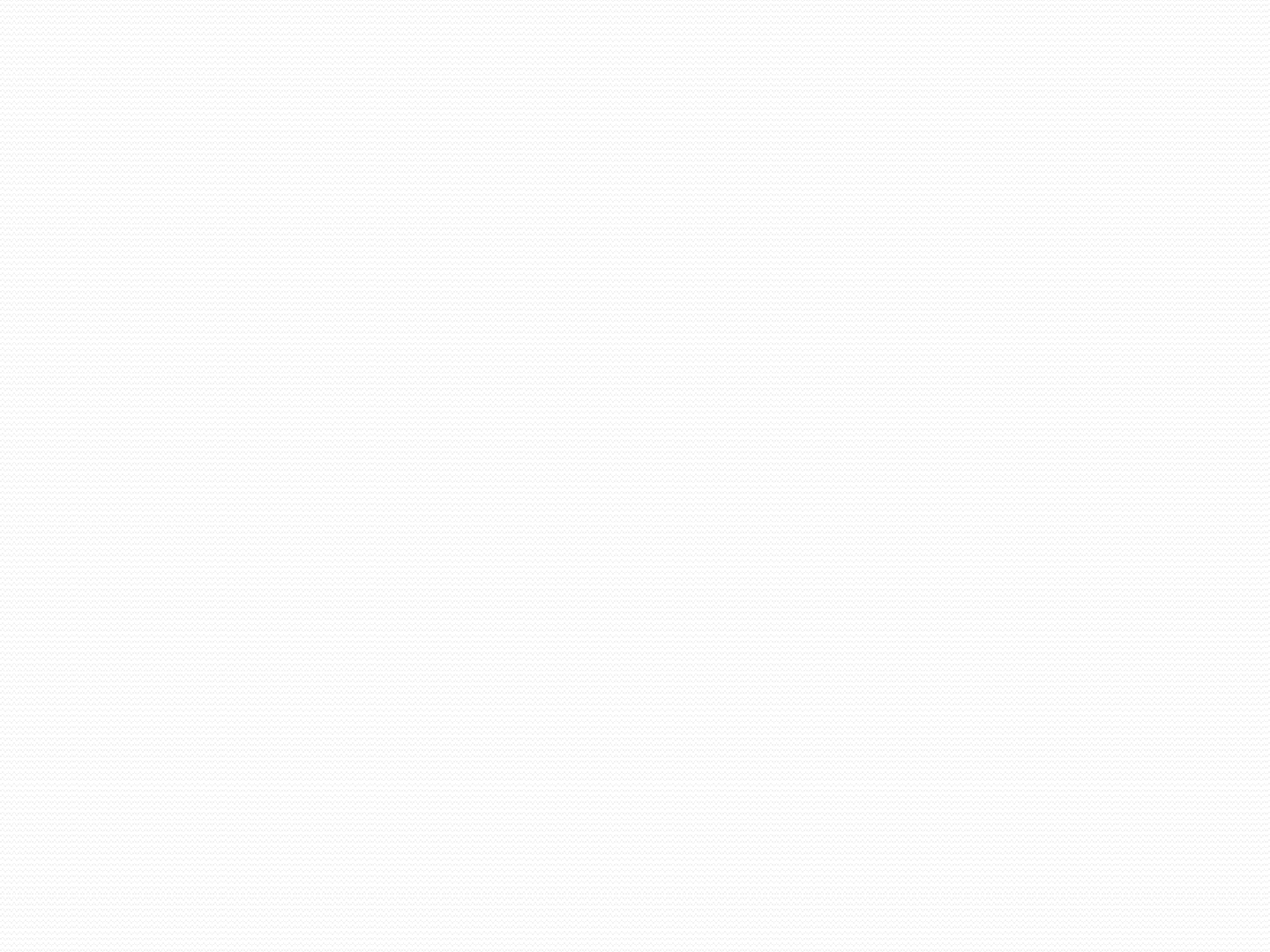 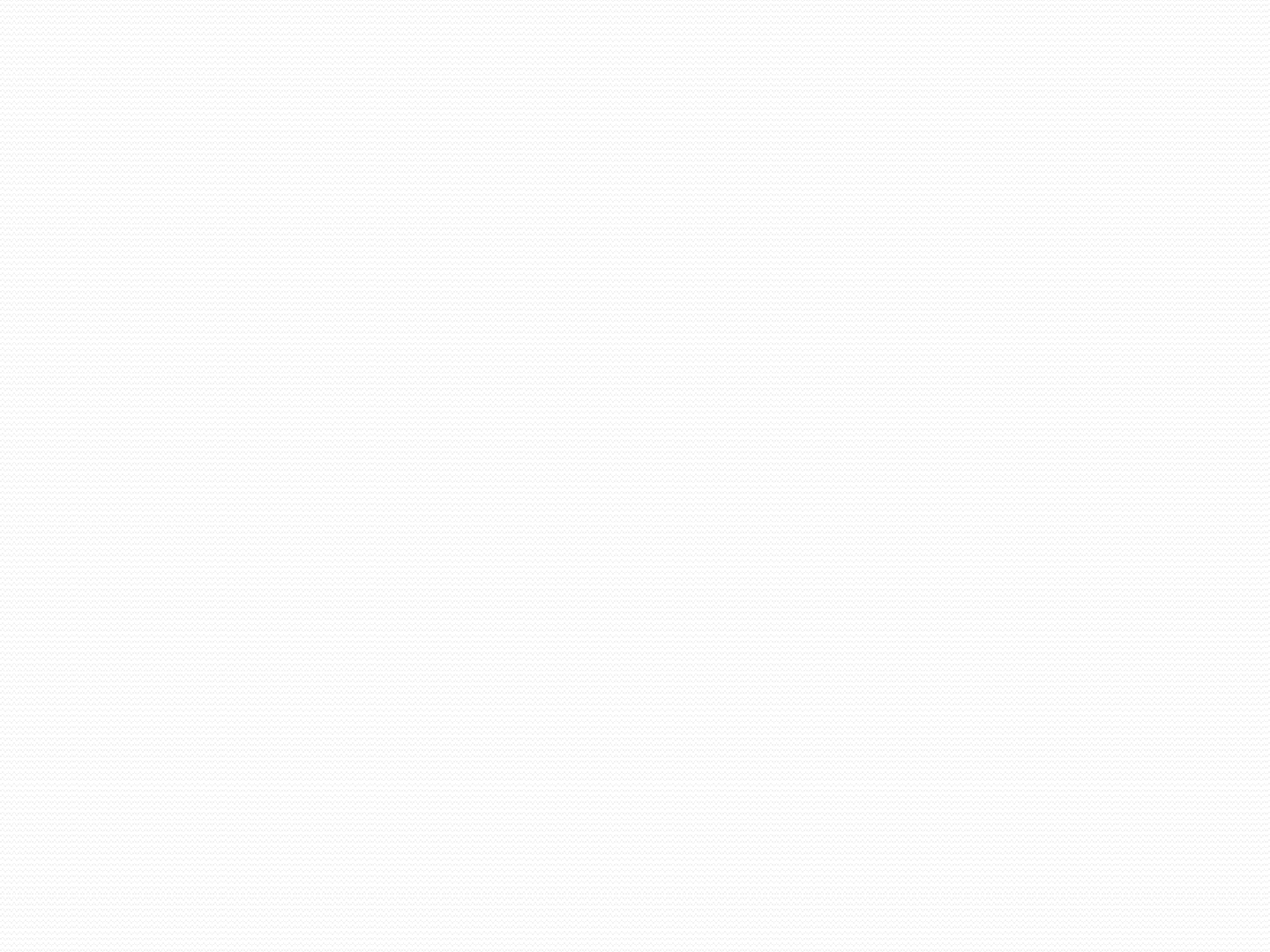 Ukupni broj evidentiranih prometnih nesreća 2022. godine je 1.963, što je za 5,4 % manje u odnosu na 2021. godinu, kada ih je evidentirano 2075.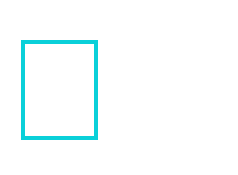 Od ukupnog broja prometnih nesreća, 19 ih je sa smrtno stradalim osobama, što je za 26,7 % više u odnosu na 2021. godinu, s ozlijeđenim 536 ili 0,2 % manje te 1.408 s materijalnom štetom ili 7,6% manje u odnosu na 2021. godinu.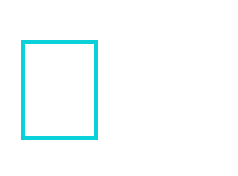 Ukupno stradalih osoba u prometnim nesrećama tijekom 2022. godine je 816, što je za 72 stradalih ili 9,7 % više u odnosu na 2021. godinu.Smrtno stradalih osoba tijekom 2022. godine je 20 što je 33,3 % više u odnosu na 2021. godinu kada je smrtno stradalo 15 osoba, 160 ih je teže ozlijeđeno ili 42,9 % više u odnosu na prethodnu godinu, dok je broj lakše ozlijeđenih 636, odnosno više za 3,1 %.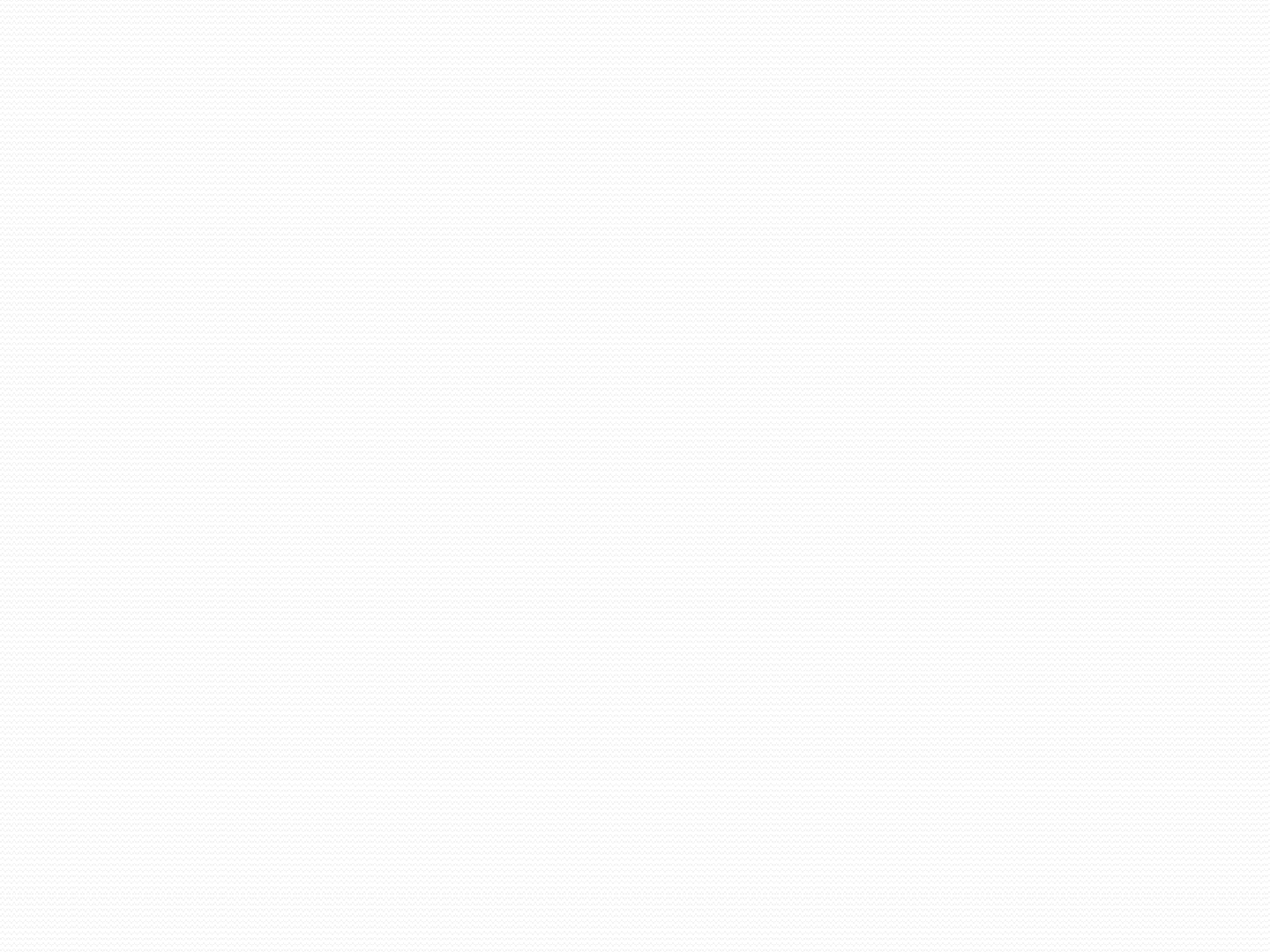 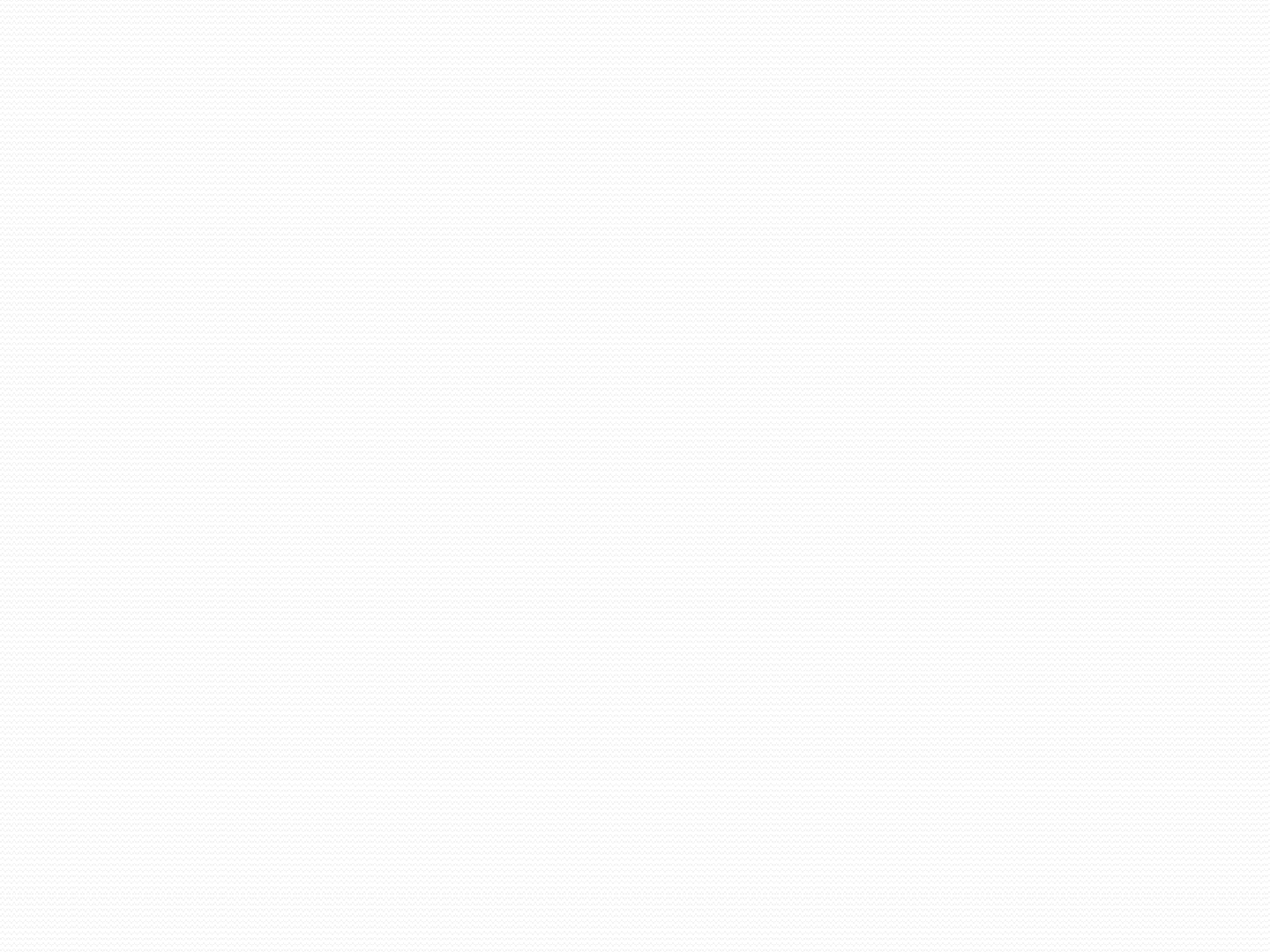 PREKRŠAJI U CESTOVNOM PROMETUTijekom 2022. godine ukupno je evidentirano 42.337 prekršaja. Broj evidentiranih prekršaja je za 4,6 % veći u odnosu na 2021. godinu, kada ih je evidentirano 40.491.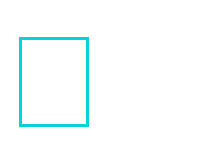 Od	ukupnog	broja	evidentiranih	prekršaja	u	cestovnom	prometu,	zbogpočinjenog prekršaja izdano je 12.315 upozorenja.Najveći	broj	prekršaja	je	evidentiran	zbog	nepropisne	brzine,	odnosno 20.203, što je 6,8 % više u odnosu na 2021. godinu.Broj prekršaja upravljanja vozilom pod utjecajem alkohola je 2.861, što je za 37,2 % prekršaja više u odnosu na 2021. godinu. Najveći broj prekršaja upravljanja vozilom pod utjecajem alkohola se odnosi na vozače motornih vozila s koncentracijom od 0,5 -1,0 g/kg alkohola u krvi 960.PREKRŠAJI IZ ZAKONA O PREKRŠAJIMA PROTIV JAVNOG REDA I MIRA I OSTALI PREKRŠAJI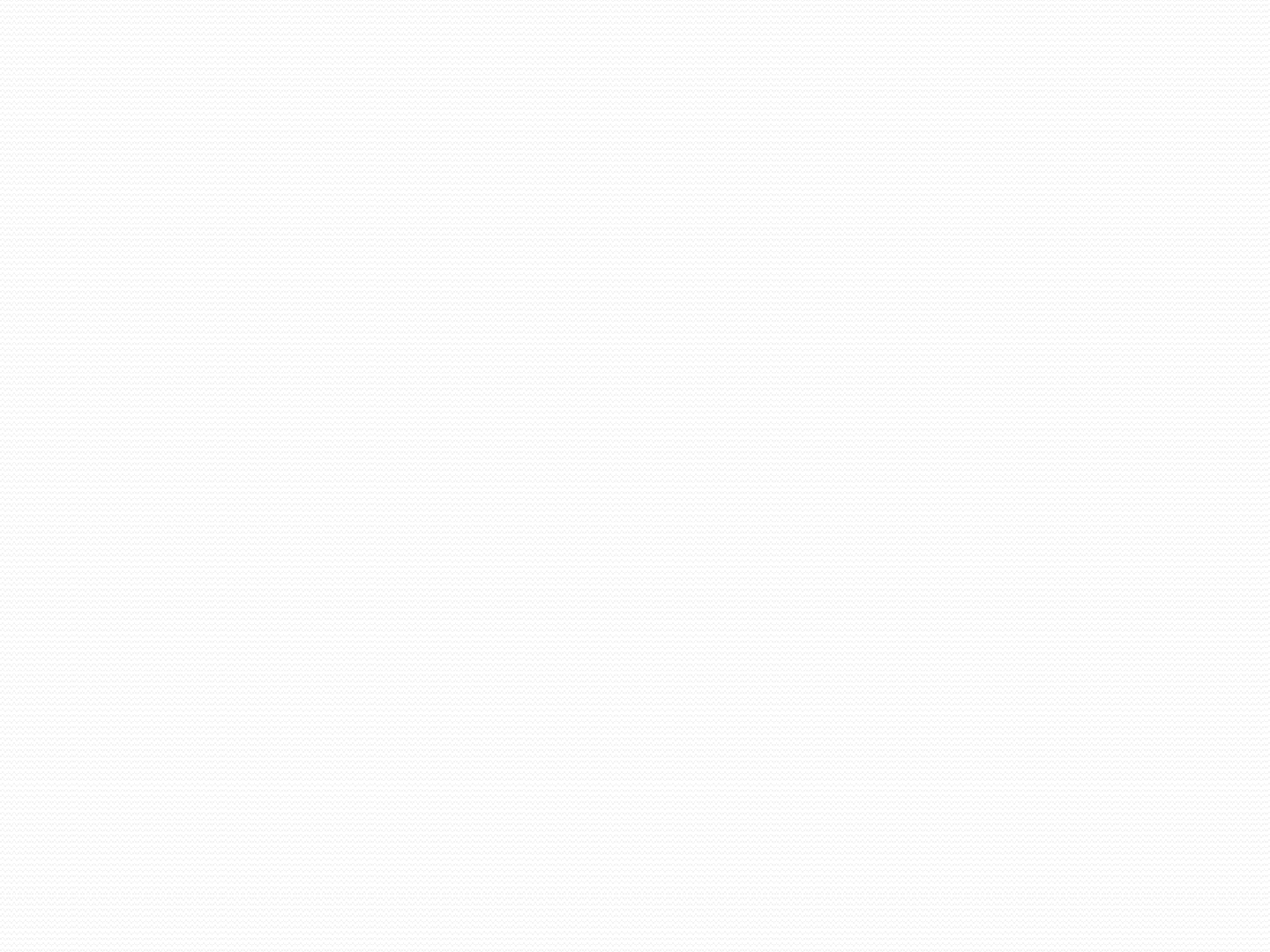 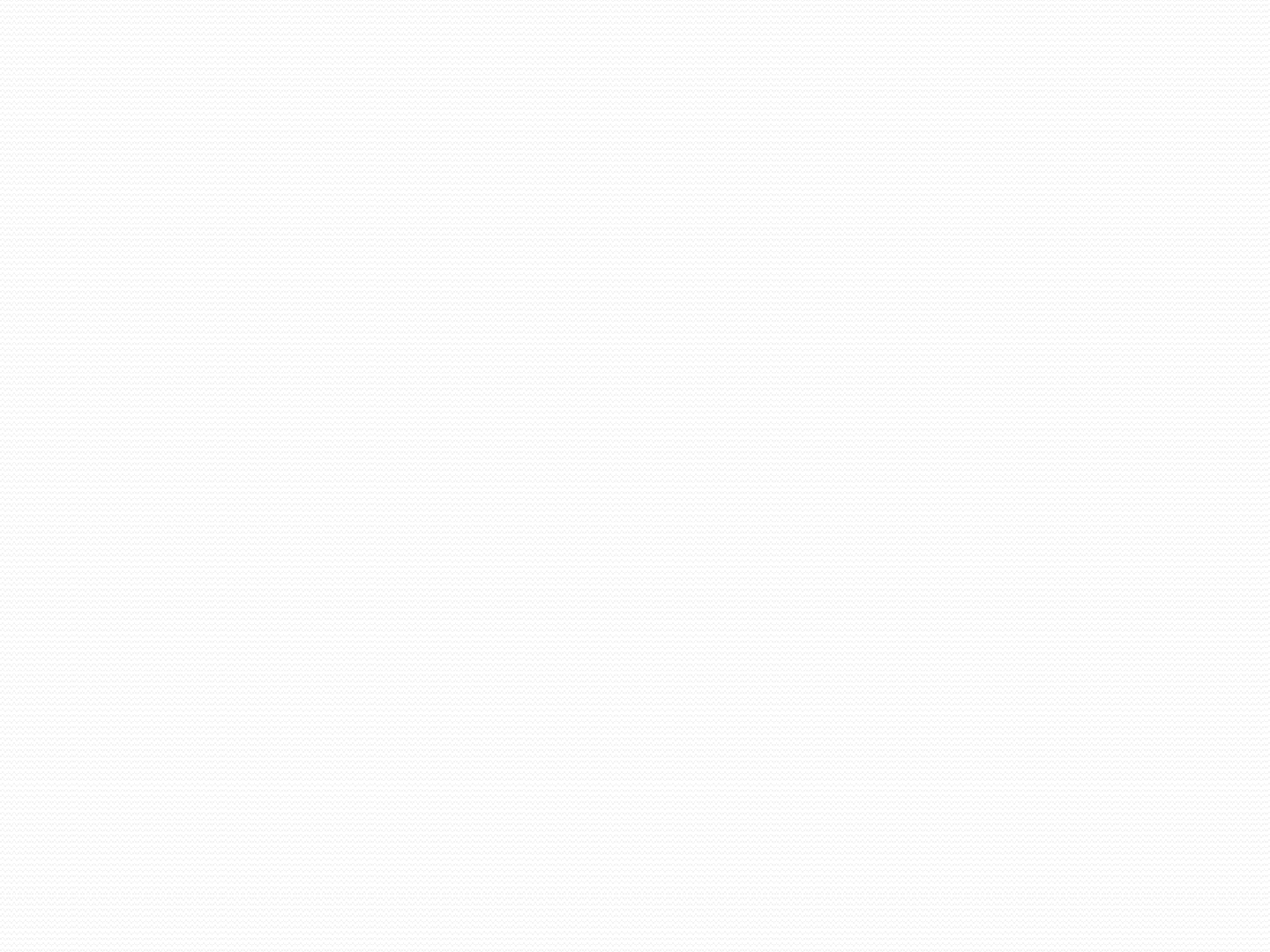 Tijekom 2022. godine ukupno je evidentirano 762 prekršaja iz Zakona o prekršajima protiv javnog reda i mira, što je za 79 prekršaja ili 9,4 % manje u odnosu na 2021. godinu.Najveći broj prekršaja odnosi se na svađu ili viku 251, zatim na tuču 173, držanje životinja bez nadzora 102, drsko ponašanje na javnom mjestu 117, te na omalovažavanje policijskih službenika 80.Prekršaja iz ostalih Zakona ukupno je evidentirano 2.177, što je za 77 prekršaja ili 3,4 % manje u odnosu na 2021. godinu.Najviše ih je evidentirano iz Zakona o zaštiti od nasilja u obitelji 446, zatim iz Zakona o osobnoj iskaznici 359 te 243 iz Zakona o suzbijanju zlouporabe droge.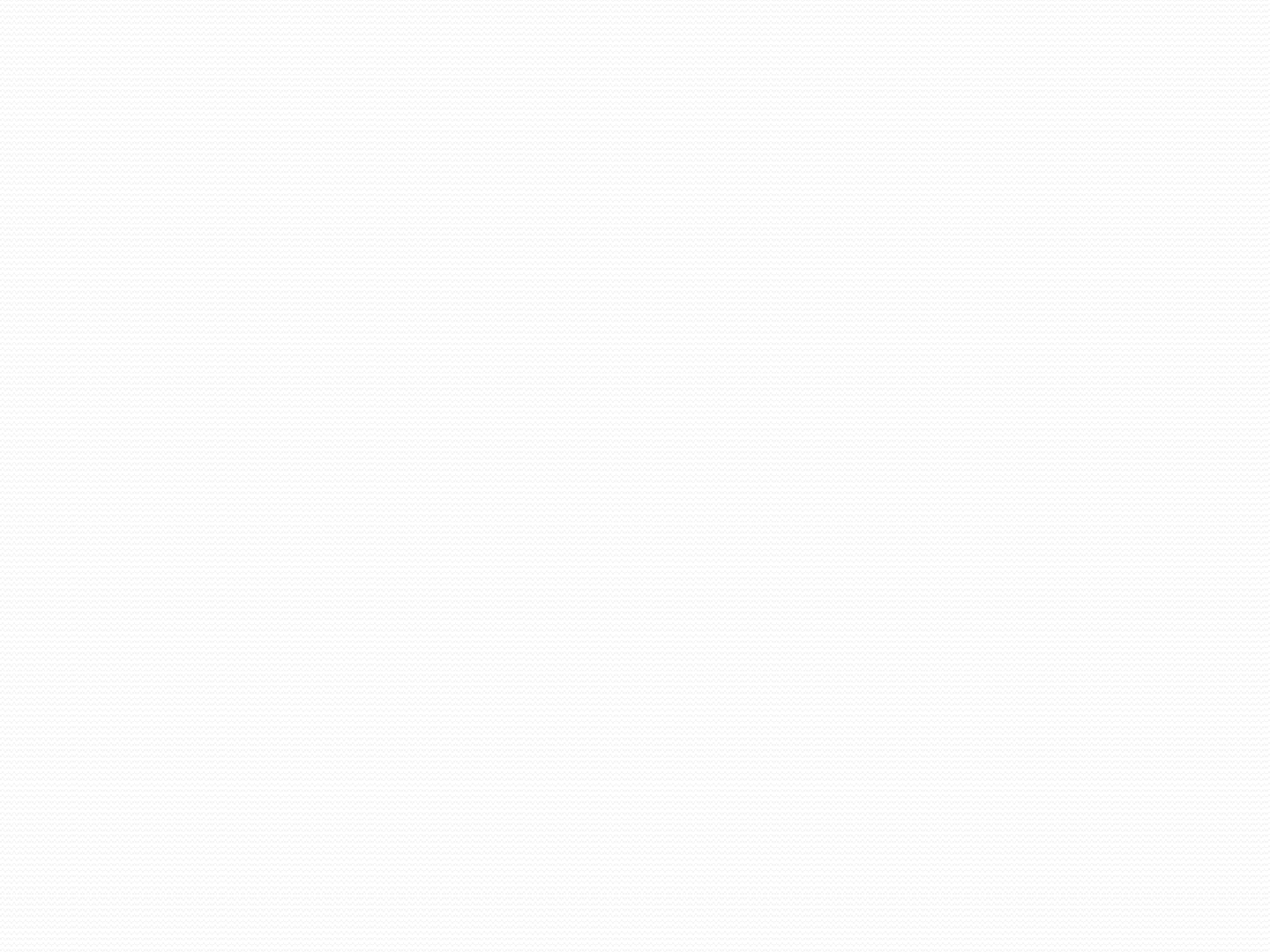 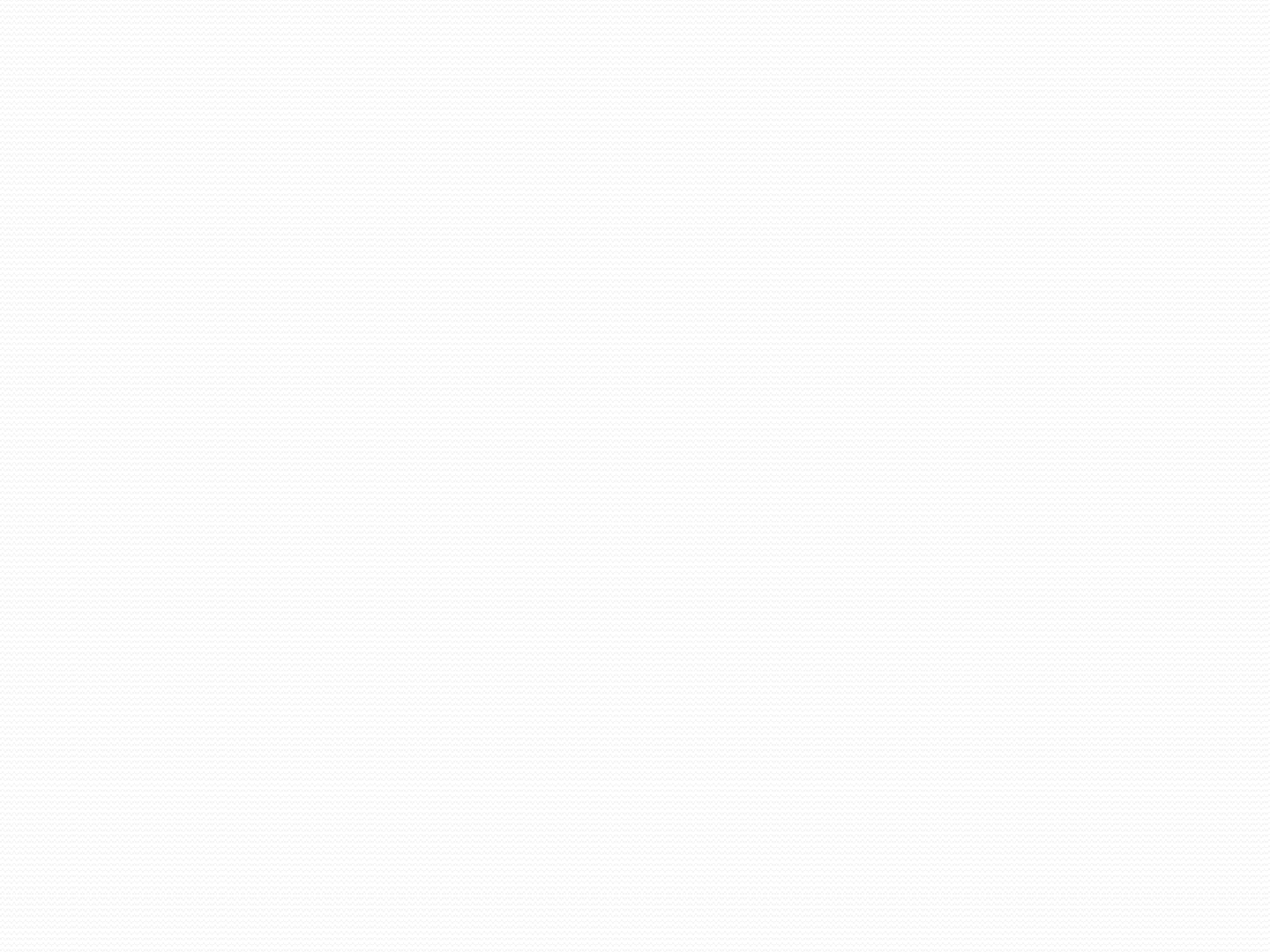 STANJE SIGURNOSTI NA DRŽAVNOJ GRANICI  Tijekom 2022. godine ukupan promet putnika na državnoj granici je bio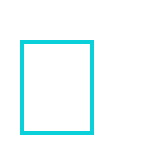 3.191.890 što je za 93,7 % više u odnosu na 2021. godinu.Preko državne granice ukupno je prešlo 1.594.663 vozila što je za 60,0 %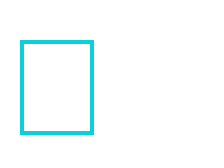 više u odnosu na 2021. godinu.Ukupno je evidentirano 427 stranaca koji su nezakonito prešli državnu	granicu, što je za 0,7 % više u odnosu na 2021. godinu.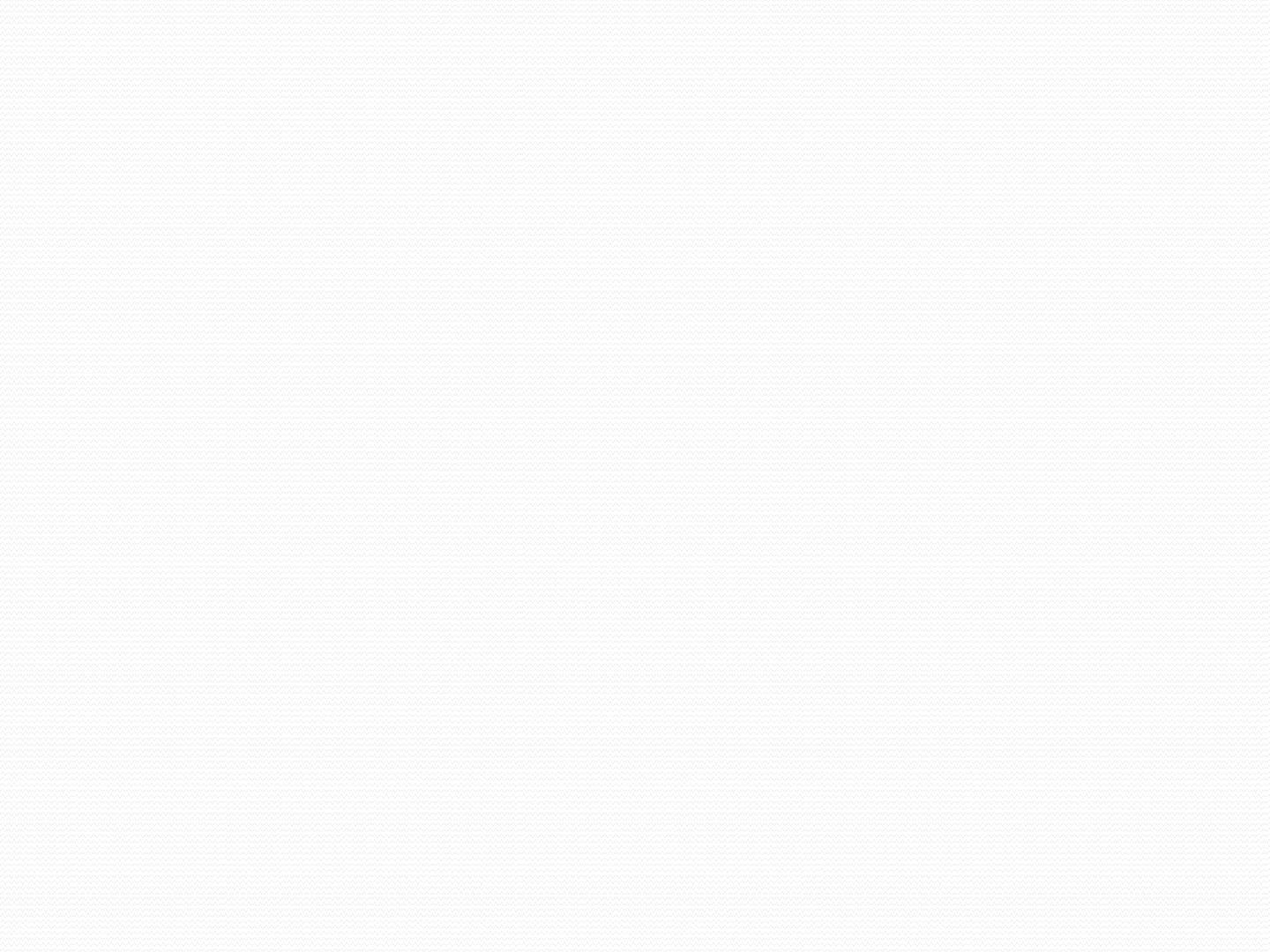 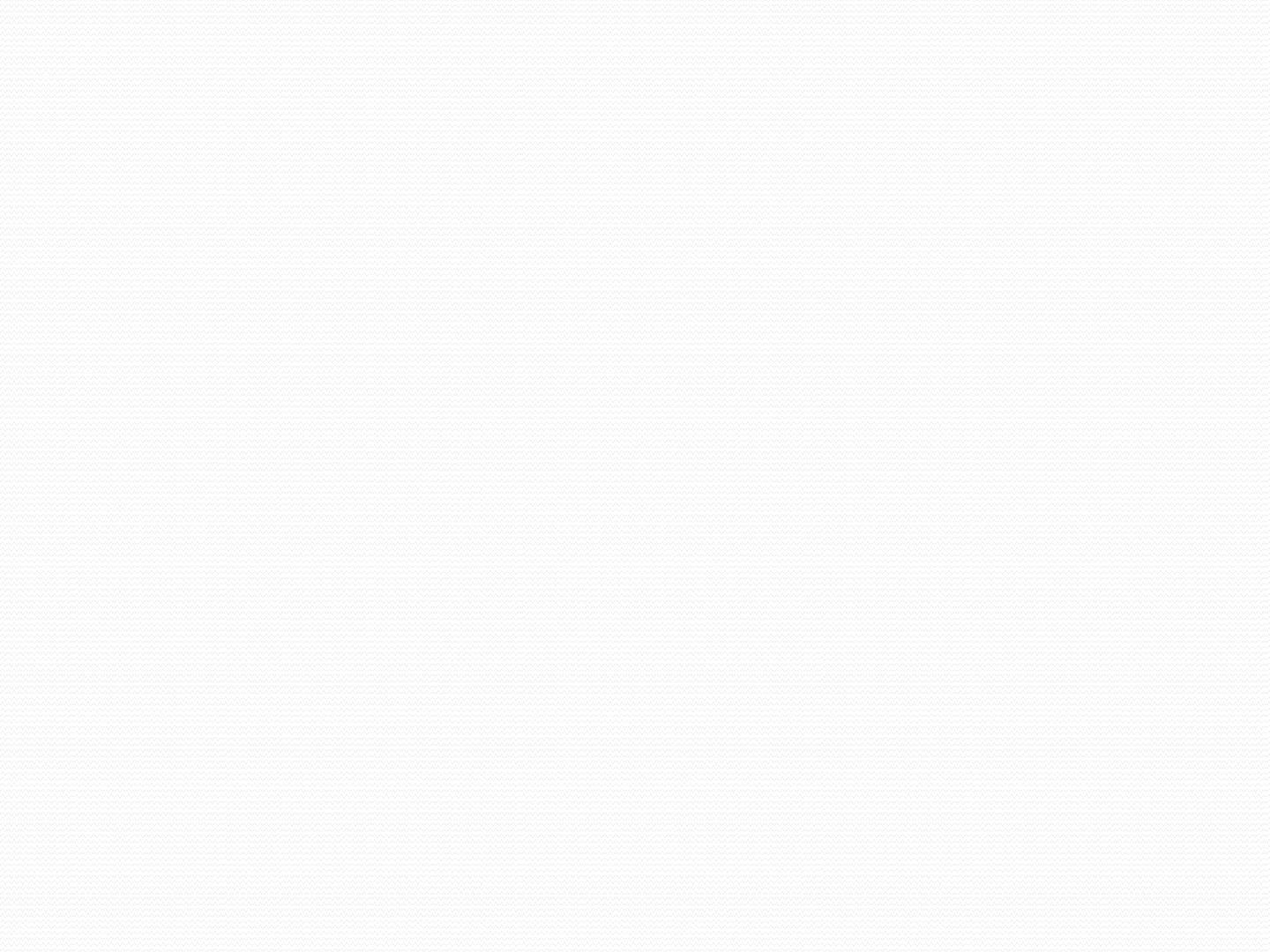 UPRAVNI POSLOVITijekom 2022. godine ukupno je izdano i zamijenjeno 63.630 osobnih iskaznica, 14.892 uvjerenja o prebivalištu i 9.271 putnih isprava,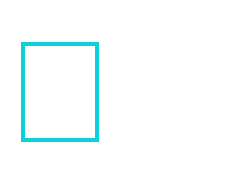 Izdano je 14.326 vozačkih dozvola,Podnijeto je 1.459 zahtjeva za nabavku oružja, a izdano je 1.347 odobrenja.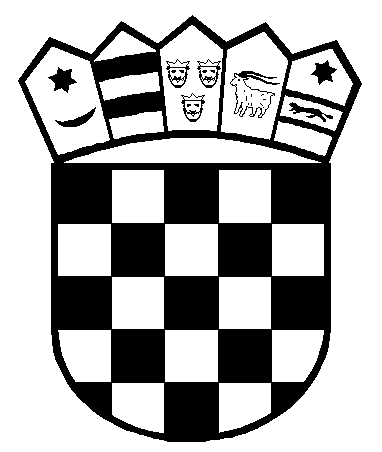 REPUBLIKA HRVATSKAMINISTARSTVO UNUTARNJIH POSLOVAPOLICIJSKA UPRAVA OSJEČKO-BARANJSKAURED NAČELNIKA